ASSOCIATE DIRECTOR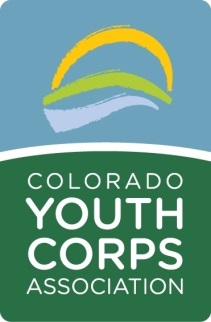 POSITION DESCRIPTIONPosition Title:		Associate DirectorPosition Type: 		Full-time, regularLocation:		Denver, Colorado – CYCA officesReports to:		CYCA Executive DirectorSalary Range:		$47,000 to $50,000 Benefits:		Paid vacation, sick, holidays, retirement, health & dentalThe Colorado Youth Corps Association (CYCA) mission is to advance the Colorado conservation corps movement.  As a statewide association, CYCA raises resources for corps; assures quality through annual conservation corps accreditation; promotes conservation corps through legislative advocacy and strategic communications; and provides technical assistance on all aspects of corps operations.Essential Functions:The Associate Director is the primary staff person to oversee all CYCA programs, internal operations, and member services.  The Associate Director serves the needs of accredited youth conservation corps and other partners to advance the youth corps movement as well as maintain and enhance quality programs for Colorado’s youth and young adults.Supervision – Provide supervision for the Contract Manager, the Office Manager/Bookkeeper, and an AmeriCorps VISTA Leader.  AmeriCorps Grant Management – Manage $1.55 million AmeriCorps Fixed Award grant with 6 service locations across the state:Oversee comprehensive grant compliance and provide ongoing technical assistance for service locations on internal grant policies and procedures; and the latest AmeriCorps regulations and guidanceDevelop technical assistance curricula for service location staff; and plan and facilitate trainings including annual compliance summit for all service locationsOversee member timekeeping, financial tracking, and invoicing systems within the OnCorps AmeriCorps database and internal CYCA tracking systemsManage the OnCorps AmeriCorps database and eGrants AmeriCorps portal; and provide technical assistance for service location staff regarding member enrollments, exits and citizenship verification through these platformsTrack and report progress against performance measurements trimesterly across all service locations and compile aggregate reports for Serve Colorado, our state AmeriCorps commissionConduct annual service location site visits and host annual Serve Colorado monitoring visitsRepresent CYCA and service locations to Serve Colorado including requests for information, monthly conference calls, programmatic updates, regional conferences and professional development trainingsAccreditation – Facilitate an annual accreditation process for nine conservation corps:Recruit and orient peer reviewers from youth conservation corps and valued partnersOrganize and lead multiple review committees Collate and report results to CYCA’s Board of DirectorsCollaborate with youth conservation corps directors to perform annual revisions of the processColorado Corps Internship Project– Oversee statewide internship program in partnership with four youth conservation corps and the Bureau of Land Management:Support the Executive Director in oversight of the contracting of internship projects at Bureau of Land Management field offices across ColoradoSupport the Executive Director in oversight of program fiscal management including invoicing and trackingProvide technical assistance to youth conservation corps such as recruitment, reporting, and invoicingReview and revise internship programmatic regulations and guidance as neededComplete other duties as assigned – Attend stakeholder meetings, liaise with the media, perform legislative outreach, and other duties assigned by the Executive Director Qualifications:Bachelor’s degree required, masters degree preferredExperience in AmeriCorps grant management requiredExperience with OnCorps and eGrants AmeriCorps digital platforms preferredFive years of nonprofit leadership experience preferredBackground in grants and contract management preferredExperience directly supervising colleagues preferredExperience planning and leading workshops or conference sessionsHighly proficient with Microsoft OfficeValid Colorado driver’s license and clean driving recordMust successfully pass State of Colorado and Federal Bureau of Investigation background checkAbility to travel frequently in-state; and travel out-of-state several times per yearManual Functions – While performing the duties of this position, the employee is frequently required to walk, sit, talk and/or hear. The employee is frequently required to use hands to operate objects, tools, or controls, and to reach with hands and arms. The employee is occasionally required to climb or balance, stoop, kneel, crouch, or crawl. The employee must occasionally lift and/or move up to 30 pounds. Specific vision abilities required by this position include close vision and the ability to focus. When traveling in-state for work the employee is often required to drive a CYCA-owned Subaru Forester with automatic transmission.Reasonable accommodation may be made to enable individuals with disabilities to perform the essential functions.  CYCA is an equal opportunity employer.  All individuals are encouraged to apply.Application Deadline: Sunday, June 11, 2017 by 8:00 PM Mountain Standard TimePreferred start date prior to July 14, 2017Electronic Submission Only—submit the following materials to Nancy Weil, Office Manager, at nweil@cyca.org:ResumeCover letter which should include overview of experience designing and implementing systems for efficiency and organizationCYCA applicationThree professional references